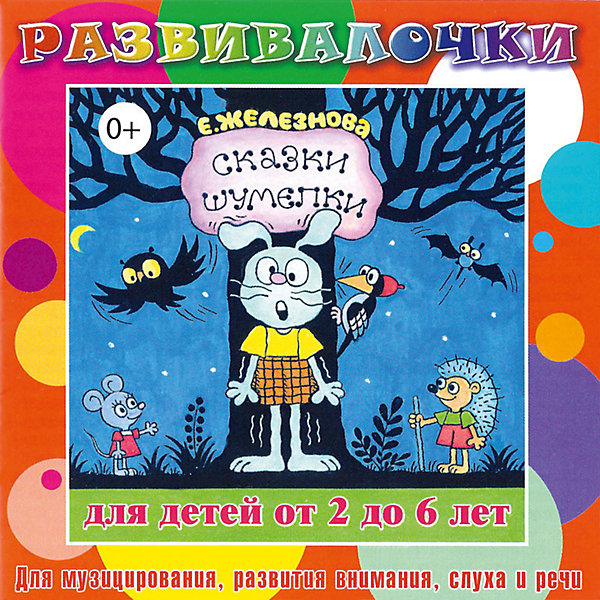 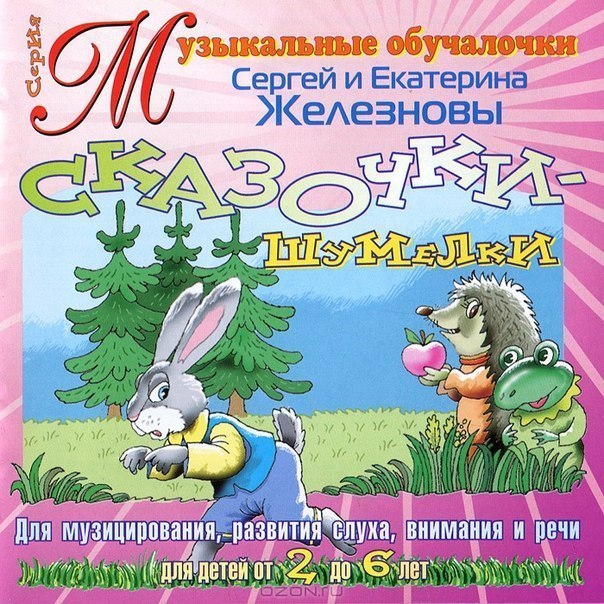 ГБУ РХ «Саяногорский реабилитационный центр для детей»655600 Республика Хакасия,г. Саяногорск,Центральный микрорайон, дом 5тел. 8(390-42)2-38-77(директор)тел. 8(390-42)2-18-76(соц. педагог)факс (39042)2-15-60e-mail: sayanreabil@yandex.ruГБУ РХ «Саяногорский реабилитационный центр для детей»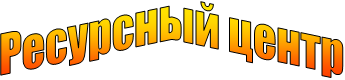 Сказки-шумелки и подражалки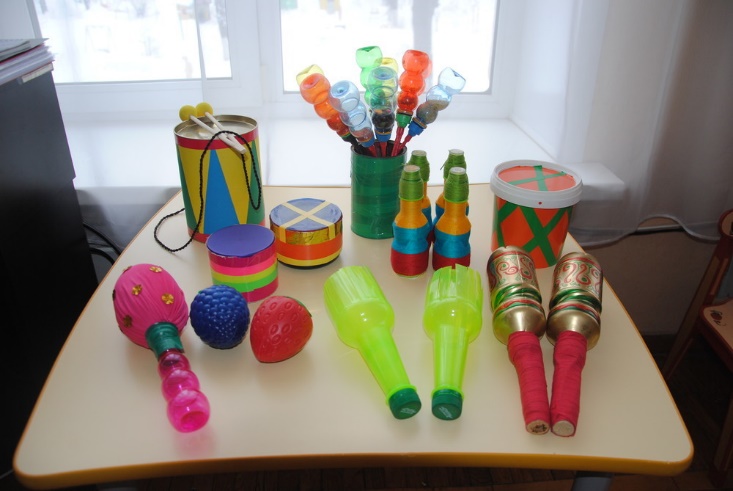 Саяногорск, 2019В настоящее время стали актуальными проблемы развития внимания в дошкольном возрасте. Сказочки с шумовым оформлением являются весёлыми и эффективными упражнениями для совершенствования слухового восприятия, а также развития мелкой моторики, слуховой памяти и фантазии у детей от 2 до 5 лет. Благодаря такой деятельности осуществляется комплексное развитие ребёнка:1. Ребёнок реализует свои представления, образы в шумах, звуках, ритмах в игровом сказочном оформлении, что всегда сопровождается положительными эмоциями.2. Звукоподражание на различных шумовых и детских инструментах различными способами, с различной громкостью и оттенками способствует развитию творческой фантазии.3. Совместное музицирование и игровая деятельность взрослого и детей формирует навыки общения.4. Развивается слуховая память, дети учатся внимательно слушать и быстро реагировать на отдельные слова сказок.5. Развивается слух детей, они различают даже небольшие оттенки звучания: громкости, продолжительности, высоты, тембра, акценты и ритмы.6. Формируются навыки сотрудничества и сотворчества. Развивается выдержка. ЯБЛОНЬКАВ саду росла яблонька с красивыми белыми цветами – вытягиваем руки в стороны. На цветы прилетали пчёлы –  жужжим «ж-ж-ж». Потом лепестки облетели – играем на металлофоне сверху вниз или проводим ложечкой по нескольким стаканам. И на ветках стали расти маленькие яблочки – пальцы округляем, показываем, как росли яблочки. Каждое утро к яблоньке прибегал ёжик – барабаним пальцами по барабану или столу. И смотрел на яблоки – поднимаем голову вверх, фыркаем или сопим носиком. Однажды ночью подул сильный ветер – дуем в бутылку.Яблоки стали падать на землю – ударяем кулаками по полу  по коленкам.Утром прибежал ёжик – барабаним пальцами по барабану или столу.И стал грызть самое большое яблоко - шуршим пакетом или бумагой.МЫШИНАЯ ИСТОРИЯОсенью мышки весь день бегали туда и сюда, собирая запас на зиму – стучим пальчиками по барабану или коробке.И вот, наконец, с неба стали падать красивые белые снежинки – ударяем палочкой по металлофону или бокалу. И вскоре на этом снегу появились маленькие следы мышиных лапок – ударяем по треугольнику или подвешенной ложке.Мыши попрятались в свои норки, где у них было очень много еды.Они устраивали себе из соломы тёплые гнёздышки – шуршим пакетом или бумагой.Они грызли орешки – стучим друг о друга деревянными ложками или карандашами.Грызли зёрнышки – проводим палочкой по расческе.Особенно они любили лакомиться сладкими корешками – проводим  палочкой по гофрированному картону.А снаружи на землю каждый день падал снег и шумел ветер – дуем в бутылку.Но мышкам было очень хорошо под снегом в тёплых норках –   ударяем палочкой по металлофону или бокалу.